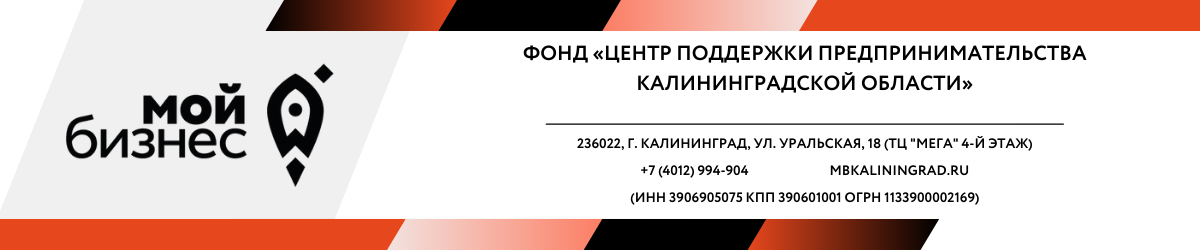 Обучающие программы для субъектов малого и среднего предпринимательства, самозанятых и лиц, планирующих начать предпринимательскую деятельность на 2024 год№ п/пТема обучающей программыОрганизация, проводящая обучениеДаты проведения мероприятийУчастникиМесто проведения обучения1Бизнес BOXАО "Деловая Среда"Июнь 2024Субъекты малого и среднего предпринимательства и физические лица, планирующие начать предпринимательскую деятельностьКалининградская область2Системный малый бизнесАО "Деловая Среда"Март 2024Субъекты малого и среднего предпринимательства и физические лица, планирующие начать предпринимательскую деятельностьКалининградская область3Образовательный интенсив для начинающих предпринимателей и самозанятых "ВЗЛЕТ"АНО "Молодежная школа предпринимательства"Май-июнь 2024СамозанятыеКалининградская область4Самозанятость: новые возможностиАО "Деловая Среда"Август 2024СамозанятыеКалининградская область5Бизнес для самозанятыхИП Офицерова Ольга АлександровнаОктябрь 2024СамозанятыеКалининградская область